GCC Secretariat General ــــــــــــــــــــــــــــــــــــــــــــــــــــــــــــــــــــــــــــــــــــــــــــــــــــــــــــــــــــــــــــ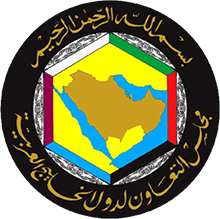 GCC Workshop on E-commerceSalalah, Sultanate of Oman, 9 – 11 September 2019 Suggested speakers9 September 2019 Day One GCC  & WTO Opening SessionWelcome remarks Introductory remarks  9:00 – 10:00WTORecent trends in global electronic commerce   Who are the playersMarket trends and commercial modelTechnological advances10:00 – 11:00Coffee Break 11:00 – 11:15WTOThe WTO Work Programme on electronic commerce   Decisions and ministerial mandatesThe moratorium on customs dutiesDiscussions in the WTO bodiesWork underway since the 11th Ministerial Conference                     11:15 – 12:15Coffee Break12:15 – 13:00GCCElectronic commerce and the GCC Member States 13:00 – 14:00Suggested speakers10 September 2019Day Two WTOWTO Agreements and their relevance to electronic commerceGATTGATSTRIPS, TFA, etc.9:30 – 11:00Coffee Break 11:00 – 11:15WTOE-commerce topics and proposals discussed in WTO 11:15 – 12:15GCCE-commerce issues from GCC perspective 12:15 – 14:00Suggested speakers11 September 2019Day Three GCC MembersNational strategies for electronic commerce                 National policies and initiativesNational projects and plansDomestic legal framework     9:30 -11:00Coffee Break 11:00 – 11:15GCCWTOGCC Members GCC regional approach in E-commerceCommon Work challenges Draft common strategic framework Draft common law 11:15 – 12:15WTOWTO Remarks on GCC Regional approach 12:15 – 13:00GCCWTOClosing session 13:00 – 13:30